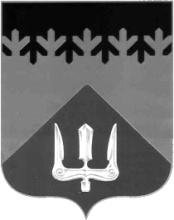 СОВЕТ ДЕПУТАТОВВОЛХОВСКОГО МУНИЦИПАЛЬНОГО РАЙОНА ЛЕНИНГРАДСКОЙ ОБЛАСТИРЕШЕНИЕот  20  мая  2019  года                                                                                        №  92В соответствии с Положением о Почетном дипломе, Почетной грамоте Совета депутатов Волховского муниципального района Ленинградской области, Благодарности главы Волховского муниципального района Ленинградской области, утвержденным решением Совета депутатов Волховского муниципального района Ленинградской области от 21.04.2016 года № 24, на основании представления заместителя главы Волховского муниципального района Ленинградской области, Совет депутатов Волховского муниципального района Ленинградской областирешил:Наградить Почетным дипломом Совета депутатов Волховского муниципального района Ленинградской области за многолетний добросовестный труд в представительном органе муниципального образования Волховский муниципальный район Ленинградской области, активную общественную работу, высокий профессионализм и большой личный вклад в социально-экономическое развитие муниципального образования Колчановское  сельское поселение Волховского муниципального района Ленинградской области АНДРЕЕВУ  Татьяну  Михайловну – главу муниципального образования Колчановское сельское поселение Волховского муниципального района Ленинградской области.2. Настоящее решение вступает в силу со дня его принятия и подлежит официальному опубликованию в газете «Волховские огни» и сетевом издании «ВолховСМИ».ГлаваВолховского муниципального районаЛенинградской области                                                                         Кафорин С.А.О награждении Почетным дипломом Совета депутатов Волховского муниципального района Ленинградской области Андреевой Т.М.